FICHA DE INSCRIPCION A LA JORNADA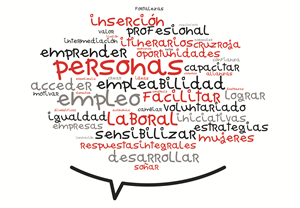 “Talento, diversidad e inclusión”4 DE OCTUBRE DE 2018HORARIO: DE 10 a 11:30 HLUGAR: Salón de Actos de la CEOS: C/ Pza Luis Lopez Allue, 3, Huesca						Plazo de inscripción hasta el 2 de octubre de 2018.Remitir por mail la inscripción a: fgd@cruzroja.es; Teléfono de contacto: 974240050-974225809NOMBRE Y APELLIDOSDNI/NIEENTIDAD A LA QUE REPRESENTADIRECCION TELEFONOE-MAIL